Publicado en Madrid el 10/11/2015 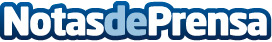 Openbank apuesta de nuevo por vente-privee para captar nuevos clientesEl banco online del Grupo Santander ofrecerá la Cuenta Bienvenida y la Cuenta Nómina, que se bonificarán con hasta 200 euros para compras en la web líder de ventas flashDatos de contacto:axicom916611737Nota de prensa publicada en: https://www.notasdeprensa.es/openbank-apuesta-de-nuevo-por-vente-privee_1 Categorias: Finanzas Comunicación Emprendedores E-Commerce Seguros Consumo http://www.notasdeprensa.es